S5 Fig. Hazard ratios for mitral stenosis by categories of usual systolic blood pressure.Hazard ratios (HR) and 95% confidence intervals (CI) are displayed using floating absolute risk and corrected for regression dilution. Models are adjusted for age, sex, BMI, calendar year, smoking, total cholesterol, LDL and HDL. MS = mitral stenosis; SBP = systolic blood pressure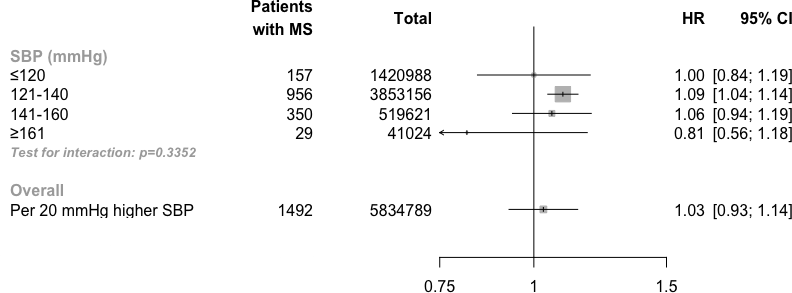 